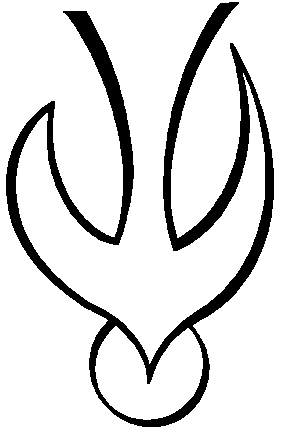 CONFIRMATION with HOLY BAPTISMATTHE EUCHARISTBy the Rt Revd XXXXBishop of XXXXChurchDate & TimeCANDIDATES FOR  BAPTISM:Names ...CANDIDATES FOR CONFIRMATION:Names...THE GATHERINGOPENING HYMNTHE GREETING	Bishop	Blessed be God, Father, Son and Holy Spirit.	All	Blessed be his kingdom, now and for ever. 	Bishop	There is one body and one Spirit;	All	There is one hope to which we were called.	Bishop	One Lord, one Faith, one Baptism,	All	One God and Father of all.	Bishop	Peace be with you	All	and also with you.A Gloria may be includedTHE COLLECT	Bishop	Let us now pray in silence for those who have 		turned to Christ and seek the grace of his Spirit.The whole congregation prays for a while in silence.	Bishop 	collect for the dayTHE LITURGY OF THE WORDSitTHE FIRST :   At the end	Reader	For the word of the Lord	All	Thanks be to God.StandHYMNAll remain standing for the Gospel THE GOSPEL :  	Minister	Hear the gospel of our Lord Jesus Christ 		according to N.	All	Glory to you, O Lord!At the end	Minister	This is the gospel of the Lord.	All	Praise to you, O Christ!THE SERMON	THE PRESENTATION OF THE CANDIDATESThe candidates gather before the bishopThe bishop asks those who are candidates for baptism		Do you wish to be baptized?	Candidates	I do.To candidates for confirmation only	Bishop	Have you been baptized in the name of the 			Father, and of the Son, and of the Holy Spirit?	Candidates	I have.	Bishop	Are you ready with your own mouth and from your 		own heart to affirm your faith in Jesus Christ?	Candidates	I am.The bishop addresses the whole congregation	Bishop	Faith is the gift of God to his people.	In baptism the Lord is adding to our number
those whom he is calling.		People of God, will you welcome these candidates
		and uphold them in their life in Christ?	All 		With the help of God, we willTHE DECISIONThe Paschal Candle is lit. The Bishop addresses the candidates.Bishop	In baptism, God calls us out of darkness into his marvellous light.   To follow Christ means dying to sin and rising to new life with him. Therefore I ask:		Do you reject the devil and all rebellion against God?	Candidates	I reject them.	Bishop	Do you renounce the deceit and corruption of evil?	Candidates	I renounce them.	Bishop	Do you repent of the sins that separate us from God 		and neighbour?	Candidates	I repent of them.	Bishop	Do you turn to Christ as Saviour?	Candidates	I turn to Christ.	Bishop	Do you submit to Christ as Lord?	Candidates	I submit to Christ.	Bishop	Do you come to Christ, the way, 		the truth and the life?	Candidates	I come to Christ.	Bishop	May God who has given you the desire to follow		Christ give you strength to continue in the Way.  	All	Amen.The Signing with the CrossThe bishop or another minister makes the sign of the cross on the
forehead of each candidate for baptism, sayingChrist claims you for his own.
Receive the sign of his cross.When all the candidates for baptism have been signed, the bishop says to them 		Do not be ashamed to confess 	the faith of Christ crucified.
All 	Fight valiantly as a disciple of Christ
	against sin, the world and the devil,
	and remain faithful to Christ 	to the end of your life.The bishop says May almighty God deliver you from the powers of darkness,
restore in you the image of his glory,
and lead you in the light and obedience of Christ.	All 	Amen.The Prayer over the WaterThe ministers and candidates for baptism and confirmation gather at the baptismal font.The bishop stands before the water of baptism and says 		Praise God who made heaven and earth,
All 	who keeps his promise for ever.		Let us give thanks to the Lord our God.
All 	It is right to give thanks and praise.We thank you, almighty God, for the gift of water
to sustain, refresh and cleanse all life.
Over water the Holy Spirit moved in the beginning of creation.
Through water you led the children of 
from slavery in  to freedom in the Promised Land.
In water your Son Jesus received the baptism of John
and was anointed by the Holy Spirit as the Messiah, the Christ, to lead us from the death of sin to newness of life.We thank you, Father, for the water of baptism.
In it we are buried with Christ in his death.
By it we share in his resurrection.
Through it we are reborn by the Holy Spirit.
Therefore, in joyful obedience to your Son,
we baptize into his fellowship those who come to him in faith.Now sanctify this water that, by the power of your Holy Spirit,
they may be cleansed from sin and born again.
Renewed in your image, may they walk by the light of faith
and continue for ever in the risen life of Jesus Christ our Lord;
to whom with you and the Holy Spirit
be all honour and glory, now and for ever.	All 	Amen.THE PROFESSION OF FAITH	 Bishop	Brothers and sisters, I ask you all to join with		these candidates in professing the faith of the Church.		Do you believe and trust in God the Father?	All	I believe in God, the Father almighty,		creator of heaven and earth.	Bishop	Do you believe and trust in his Son Jesus Christ?	All	I believe in Jesus Christ, his only Son, our 		Lord.		He was conceived by the power of the 		Holy Spirit and born of the Virgin Mary.		He suffered under Pontius Pilate,		was crucified, died, and was buried.		He descended to the dead.		On the third day he rose again.		He ascended into heaven,		and is seated at the right hand of the Father.		He will come again to judge the living and the		dead.	Bishop	Do you believe and trust in his Holy Spirit?	All	I believe in the Holy Spirit,		the holy catholic Church,		the communion of saints,		the forgiveness of sins,		the resurrection of the body,		and the life everlasting.  Amen.N, I baptize you
in the name of the Father,
and of the Son,
and of the Holy Spirit.	All 	Amen.	Bishop 	May God, who has received you by baptism into his Church,
pour upon you the riches of his grace,
that within the company of Christ’s pilgrim people
you may daily be renewed by his anointing Spirit,
and come to the inheritance of the saints in glory.	All		Amen.	Bishop	Almighty God,		we thank you for our fellowship		in the household of faith		with all who have been baptized into your name.		Keep us faithful to our baptism,		and so make us ready for that day		when the whole creation shall be made perfect		in your Son Jesus Christ.  	All	Amen.THE CONFIRMATIONThe congregation prayerfully sits or kneels.   The candidates gather around the Bishop at the front.	Bishop	Our help is in the name of the Lord	All	who has made heaven and earth.	Bishop	Blessed be the name of the Lord	All	now and for ever.  Amen.The Bishop stretches out his hands towards them and says	Bishop	Almighty and ever-living God,		you have given your servants new birth		in baptism by water and the Spirit,		and have forgiven them all their sins.		Let your Holy Spirit rest upon them:		the Spirit of wisdom and understanding,		the Spirit of counsel and inward strength;		the Spirit of knowledge and true godliness;		and let their delight be in the fear of the Lord.  	All	Amen.In turn, the candidates come to kneel before the bishop.		N, God has called you by name and 		made you his own.		Confirm, O Lord, your servant, N, 		with your Holy Spirit.The congregation, whether kneeling or sitting, during the laying on of hands, is asked to remain in prayer for the candidates.The Bishop invites the congregation to pray for all those on whom hands have been laid:	All	Defend, O Lord, these your servants with your 		heavenly grace,		that they may continue yours for ever,		and daily increase in your Holy Spirit moreand more, until they come to your  everlasting kingdom.  Amen.Brief intercessions may follow although they are not essentialTHE LITURGY OF THE EUCHARISTStandTHE PEACEBishop	If anyone is in Christ, there is a new creation.		The old has passed away; the new has come.		The peace of the Lord be always with you	All	and also with you.		Let us offer one another a sign of peace.The newly-confirmed candidates return to their seats and share the Peace with family and friends.HYMNDuring the hymn the altar is preparedTHE EUCHARISTIC PRAYERBishop	The Lord be with you.All	And also with you.Bishop	Lift up your hearts.All	We lift them to the Lord.Bishop	Let us give thanks to the Lord our God.All	It is right to give thanks and praise.Proper Preface may be printed and must certainly be provided on the altar..The Bishop praises God for His mighty acts and we respond by saying:All	Holy, holy, holy Lord,	God of power and might,	heaven and earth are full of your glory.	Hosanna in the highest.	Blessed is he who comes in the name of the Lord. Hosanna in the highest. Bishop	We praise and bless you, loving Father,	through Jesus Christ our Lord;	and as we obey his command,	send your Holy Spirit,	that broken bread and wine out-poured	may be for us the body and blood of your dear Son.	On the night before he died	he had supper with his friends	and, taking bread, he praised you.	He broke the bread, shared it with them and said:	Take, eat;  this is my body which is given for you;	do this in remembrance of me.	When supper was ended he took a cup of wine.	Again he gave you thanks, shared it and said:	Drink this, all of you;	this is my blood of the new covenant	which is shed for you and for many 	for the forgiveness of sins.	Do this, as often as you drink it,	in remembrance of me.	So, Father, as we remember all that Jesus did,	in him we plead with confidence his sacrifice 	made once for all upon the cross.	Bringing before you the bread of life and cup of salvation we proclaim his death and resurrection	until he comes in glory.	Great is the mystery of faith:	All	Christ has died.			Christ is risen.			Christ will come again.	 Bishop	Lord of all life,	help us to work together for that day	when your kingdom comes 		and justice and mercy will be seen in all the earth.	Look with favour on your people,	gather us in your loving arms	and bring us with all the saints,	to be with you for ever at your table in heaven.	Through Christ, and with Christ, and in Christ,	in the unity of the Holy Spirit,	all honour and glory are yours, O loving Father,	for ever and ever.   All	Amen.THE LORD’S PRAYER		Bishop	Jesus taught us to call God our Father,		and so in faith and trust we pray	All	Our Father, who art in heaven,
		hallowed be thy name;
		thy kingdom come;
		thy will be done;
		on earth as it is in heaven.
		Give us this day our daily bread.
		And forgive us our trespasses,
		as we forgive those who trespass against us.
		And lead us not into temptation;
		but deliver us from evil.
		For thine is the kingdom, 		the power, and the glory,
		for ever and ever.   Amen. THE BREAKING OF THE BREADThe Bishop breaks the consecrated bread, sayingBishop	We break this bread to share in the body of Christ.All  		Though we are many, we are one body, because we all share in one bread.All		Lamb of God, you take away the sin of the world, have mercy on us.Lamb of God, you take away the sin of the world, have mercy on us.Lamb of God, you take away the sin of the world, grant us peace.Giving of CommunionBishop	Jesus is the Lamb of God who takes away the sins of the world.Happy are those who are called to his supper. All		Lord, I am not worthy to receive you, but only say the word and I shall be healed.Holy Communion will be distributed. Hymns may be sung at this time. Local instructions may be needed... PRAYER AFTER COMMUNION the post communion for the day may be used instead of this one Bishop	God of glory,you inspire us with the breath of lifewhich brought to birth a new world in Christ.May we who are reborn in himbe transformed by the renewal of our lives,that the light of your new creationmay flood the world with your abundant grace;through Jesus Christ our Lord.  	All	Amen.	All	Almighty God, we thank you for feeding us 		with the body and blood of your Son 		Jesus Christ.		Through him we offer you our 		souls and bodies		to be a living sacrifice.		Send us out in the power of your Spirit		to live and work to your praise and glory.  		Amen.HYMNDuring this hymn all the newly confirmed are given candles lit from the Paschal Candle, the sign of the Risen Christ.THE DISMISSALTHE GIVING OF LIGHTThe candidates gather with the Bishop at the front of the church as they receive a lighted candle	Bishop	Receive this light.		Walk in the light of the Lord		and rejoice in his presence.	All	Shine as a light in the world		to the glory of God the Father.THE BLESSING and COMISSIONBishop 	Those who are baptized are called to worship and serve God.Will you continue in the apostles’ teaching and fellowship, in the breaking of bread, and in the prayers?All 		With the help of God, I will.Bishop 	Will you persevere in resisting evil, and, whenever you fall into sin, repent and return to the Lord?All 		With the help of God, I will.Bishop 	Will you proclaim by word and example
the good news of God in Christ?All 	With the help of God, I will. Bishop	Will you seek and serve Christ in all people,
		loving your neighbour as yourself?
All 		With the help of God, I will. Bishop 	Will you acknowledge Christ’s authority over human society, by prayer for the world and its leaders, by defending the weak, and by seeking peace and justice?All 		With the help of God, I will.Bishop	Will you strive to safeguard the integrity of creation, and sustain and renew the life of the earth? All	With the help of God I will.Bishop	May Christ dwell in your hearts through faith,
that you may be rooted and grounded in love
and bring forth the fruit of the Spirit.	and the blessing of God almighty,	the Father, the Son, and the Holy Spirit,	be among you and remain with you always.  	All	Amen.	Bishop	Go in the light and peace of Christ.	All	Thanks be to God.The Bishop leads the newly confirmed, carrying their lighted candles, through the Church, to the applause of the congregation.